Customer: Address:Attn: Project:Location: Number:Analysis ReportLabella Associates (1126)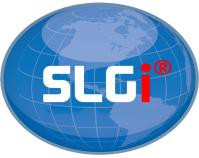 300 State StreetRochester, NY 14614-1098Brockport CSD Lead In Water TTC Building2211782Schneider Laboratories Global, Inc2512 W. Cary Street • Richmond, Virginia • 23220-5117 804-353-6778 • 800-785-LABS (5227) • Fax 804-359-1475Matrix	Drinking WaterReceived	06/02/21Reported	06/09/21PO Number: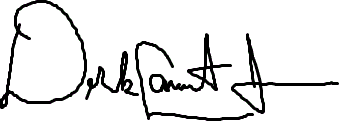 All internal QC parameters were met. Unusual sample conditions, if any, are described. Surrogate Spike results designated with "D" indicate that the analyte was diluted out. "MI" indicates matrix interference. Concentration and *Reporting Limit (RL) based on areas provided by client. Values are reported to three significant figures. Solid PPM = mg/kg | PPB = µg/kg and Water PPM = mg/L | PPB = µg/L. The test results reported relate only to the samples submitted.Page 1 of 1SCHNEIDER LABORATORIES GLOBAL, INC.2512 West Cary Street, Richmond, Virginia 23220-5117 804-353-6778 • 800-785-LABS (5227) • Fax 804-359-1475www.slabinc.com	e-mail: info@slabinc.comfghraiziS 5422285V:\422\4222856/2/2021 9:45:54 AM	-Submitting Co.LaBella Associates, D.P.C.300 State StreetLab WO#Acct#/*State of1126' ", ''·..PhoneFax/ Emailttcert..'-- Il=P S	1.u7,_1c::,5,'.<EZ90.'35679865L-(607) 591-7516cstamp@labellapc.comRochester, New York 14614C llet:tion NY  ,  •·,,, ,.,., 'Re'quiredProject Name:Brockport CSD Lead in Water TestingSpecial Instructions [include requests for special reporting or data packages]Project Location: TTC BuildingSee attached spreadsheetProject Number:2211782PO Number:,. ,Turn Afound Ti e ''.D2 hours* Osame day•All samples on form should be of SAME matrix fVPe, Use additional forms as needed.0 PCM (NIOSH 7400}0 PLM (EPA 600/R-93/116)[El LeadD 1 business day*□Air0  Solid0 TEM (AHERA)0 PLM (EPA Point Count)0 RCRA MetalsD 2 business day*D AqueousD Waste0  TEM (EPA Level II)	0  PLM (Qualitative only)□	­D 3 business days•[Rl 5 business days*D Bulk	D WastewaterD Hi-Vol Filter (PM10) [Rl Water,Drinking0	0  NYELAP 198.1/.4/.6	□Nlis·cellimeous Tests'  .,,. D CAELAP (EPA Interim)0 Full TCLP (10d}	0  Hi-Vol Filter (TSP) 0	Compliance0 Weekend*	0  Oil	O Wipenot available for all tests	D Paint	D Wipe, Composite0 Total Dust (NIOSH 0500)	0 TEM (Chatfield)	0 TCLP / Lead0  Resp, Dust (NIOSH 0600) 0	0  TCLP / RCRA Metals0 Silica - FTIR (NIOSH 7602)	FOR ASBESTOS AIR:	0 TCLP / Full (w/ organics)Schedule rush organics, multi- D Sludge	□advance.	□0  Silica -XRD (NIOSH 7500)	TYPE OF RESPIRATOR'Others□Sample#Date	··Sampled**Time Samoled**Sample Identification/Emolovee SSN Blda. Material, Tvoe1)Wiped Area /ft2)pH/ Temo •Time'Start	StooFlow Rate" Start	StopTotal4 Air/'1J  I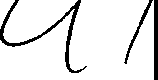 11/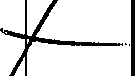 (fI1Tvoe: A=area B=blank P=oersonal E=excursion  2Be11innin11/End of Sample Period  3Pumo Calibration in Liters/Minute  4Volume in Liters [time in min • flow in Umin]Sampled by	Relinquished to lab by	Samole Disposal(Refer to Fee Schedule)NAME	Cory Stamp	NAME	Cory Stamp	DReturn to Sender (Shipping fees)DDisposal by lab ($50 fee)SIGNATURE	SIGNATURE ,-	Shipping MethodsDATE/TIME 2021DATE/TIME0  FX  0  UPS 0  USM0  HD  0	DBD Sample return requested D Ambient temo D Ice	Cl	D R D S□XD Receive a physical copy of report.	WB:Temperature taken with JR Gun A. .. Required.	Chain-of-Custody documentation continued internally within lab.Terms and conditions page 2.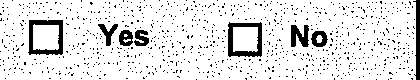 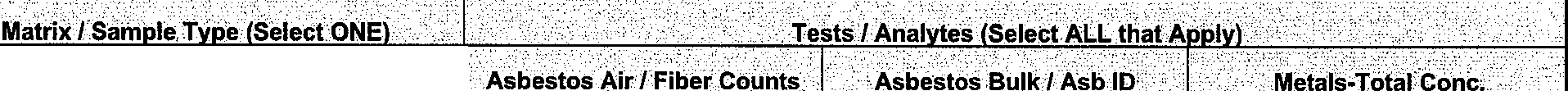 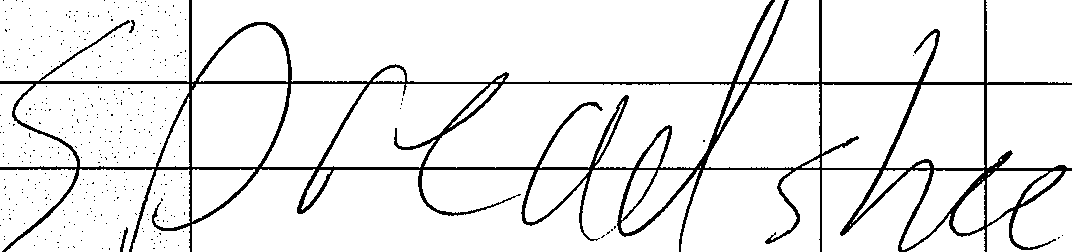 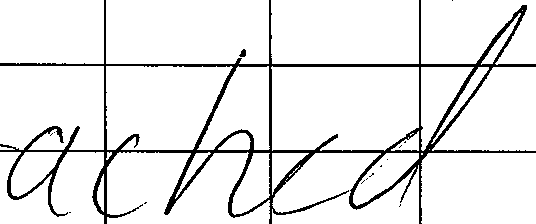 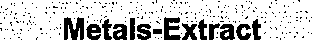 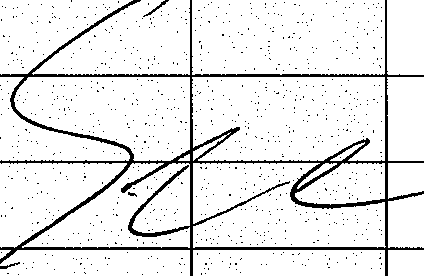 Sample IDCust. Sample IDLocationParameterMethodResultRL*UnitsAnalysis DateAnalystMetals AnalysisLeadMetals AnalysisLeadEPA 200.9 Rev 2.2<5.005.00µg/L06/04/21JLMetals AnalysisLeadMetals AnalysisLeadEPA 200.9 Rev 2.2<5.005.00µg/L06/04/21JLMetals AnalysisLeadMetals AnalysisLeadEPA 200.9 Rev 2.2<10.010.0µg/L06/08/21JLMetals AnalysisLeadMetals AnalysisLeadEPA 200.9 Rev 2.2<5.005.00µg/L06/04/21JLMetals AnalysisLeadMetals AnalysisLeadEPA 200.9 Rev 2.2<5.005.00µg/L06/04/21JL422285-06/09/21 04:59 PM422285-06/09/21 04:59 PMEPA Regulatory LimitsParameter	Reg. LimitLead	15.0EPA Regulatory LimitsParameter	Reg. LimitLead	15.0AnalystEPA Regulatory LimitsParameter	Reg. LimitLead	15.0EPA Regulatory LimitsParameter	Reg. LimitLead	15.0Unitµg/LState CertificationsMethod	ParameterState CertificationsMethod	ParameterNew YorkVirginiaEPA 200.9 Rev 2.2LeadELAP CertifiedVELAP CertifiedStateCertificate NumberCertificate NumberNew YorkELAP 63556ELAP 63556VirginiaVELAP 11259VELAP 11259Tech CenterTech CenterTech CenterTech CenterNew Identification CodeDescriptionTime SampledCommentsTTC-01-KIT-I N-5-TKitchen 5 Sink524TTC-01-KIT-IN-23-TKitchenette 23 Sink525TTC-01-KIT-IN-23-CTKitchenette 23 Coffee Line525TTC-01-HA-BY-27-DFlLeft Drinking Fountain by Men's 27527TTC-01-HA-BY-27-DF2Right Drinking Fountain by Men's 27527